Départ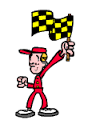 Tes activités/hobbiesAimerFaireJouerTes activités/hobbiesAimerFaireJouerTon identitéS’appelerêtretravaillerTa familleavoirêtrehabiteravance de 3 cases 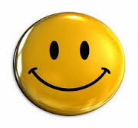 Le weekenddéjeunerallerparlerTes amisinviterêtreavoirTon restaurant préféréMangerêtrecommander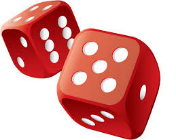 RejoueTa ville préféréefaireMangerVisiterL'automne dernierÊtrefaireResterL'automne dernierÊtrefaireResterCette annéeDétesterAimervoyagerRecule de 3 cases 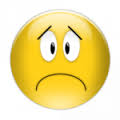 Ta routinese leverdéjeunerfaireLes languespréférerParlerPenserRejoueLe dernier livre que tu as luS'appelerSe passerTrouverLes règles du jeuLance le dé et avance du nombre de cases indiquéesUn autre joueur te dis « Parle-moi de …. »Réponds en utilisant les verbes dans les casesLes règles du jeuLance le dé et avance du nombre de cases indiquéesUn autre joueur te dis « Parle-moi de …. »Réponds en utilisant les verbes dans les casesLes règles du jeuLance le dé et avance du nombre de cases indiquéesUn autre joueur te dis « Parle-moi de …. »Réponds en utilisant les verbes dans les casesTon apparenceêtreavoirTon appartementêtrehabiterrester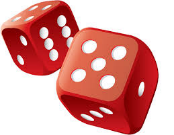 RejoueGagné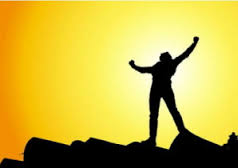 La musiqueécouterchanterdanserLes sortiesDînerAller prendre un verreDiscuterLes jeux vidéoaimerjoueracheterTon travail/étudesTravailler/EtudierAimerDétesterLe printemps FaireAllerVisiter    «  Parle-moi de ton présent» 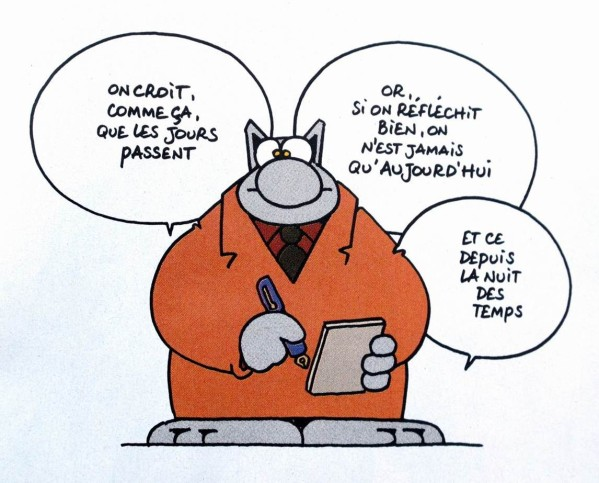 Un jeu pour utiliser le présent    «  Parle-moi de ton présent» Un jeu pour utiliser le présent    «  Parle-moi de ton présent» Un jeu pour utiliser le présent    «  Parle-moi de ton présent» Un jeu pour utiliser le présent    «  Parle-moi de ton présent» Un jeu pour utiliser le présent    «  Parle-moi de ton présent» Un jeu pour utiliser le présentEn FranceParlerMangerAllerLe cinémapréférerallerregarderL’étébronzernagerprofiterL’étébronzernagerprofiterL'hiver SkierAllerMangerLa natureSe promenerAller au lacAller à la montagneLa cuisineFaire la cuisinePréparerFaire cuireCommunicationTéléphonerParlerEcrire des emailsAvance de  2 cases 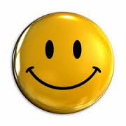 Dans ton paysPréférerChanterRegarder